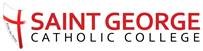 FrenchYEAR 9Home learning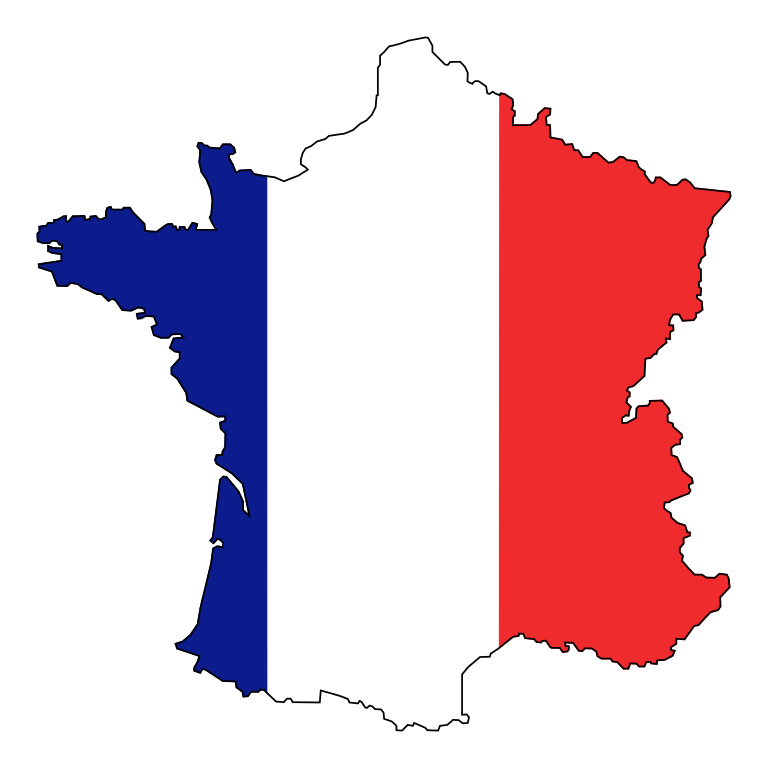 This home learning is important for you to keep up with the French course, and to avoid having gaps in your knowledge. This is a good opportunity for you to go over any areas you have been struggling on, re-cap some of the topics covered in class, and independently study some new content. We trust you to take responsibility for your learning during this time, but of course you can contact us if you have any questions or are unsure about anything. Mrs Cox - rcox@stgcc.co.uk Miss Raymont – hraymont@stgcc.co.uk The vocab list for this unit has been attached at the end of the booklet. You can use www.wordreference.com to check any other new vocabulary that you’re unsure of. Sports & MusicReading: Match up the sports and the activities like the example.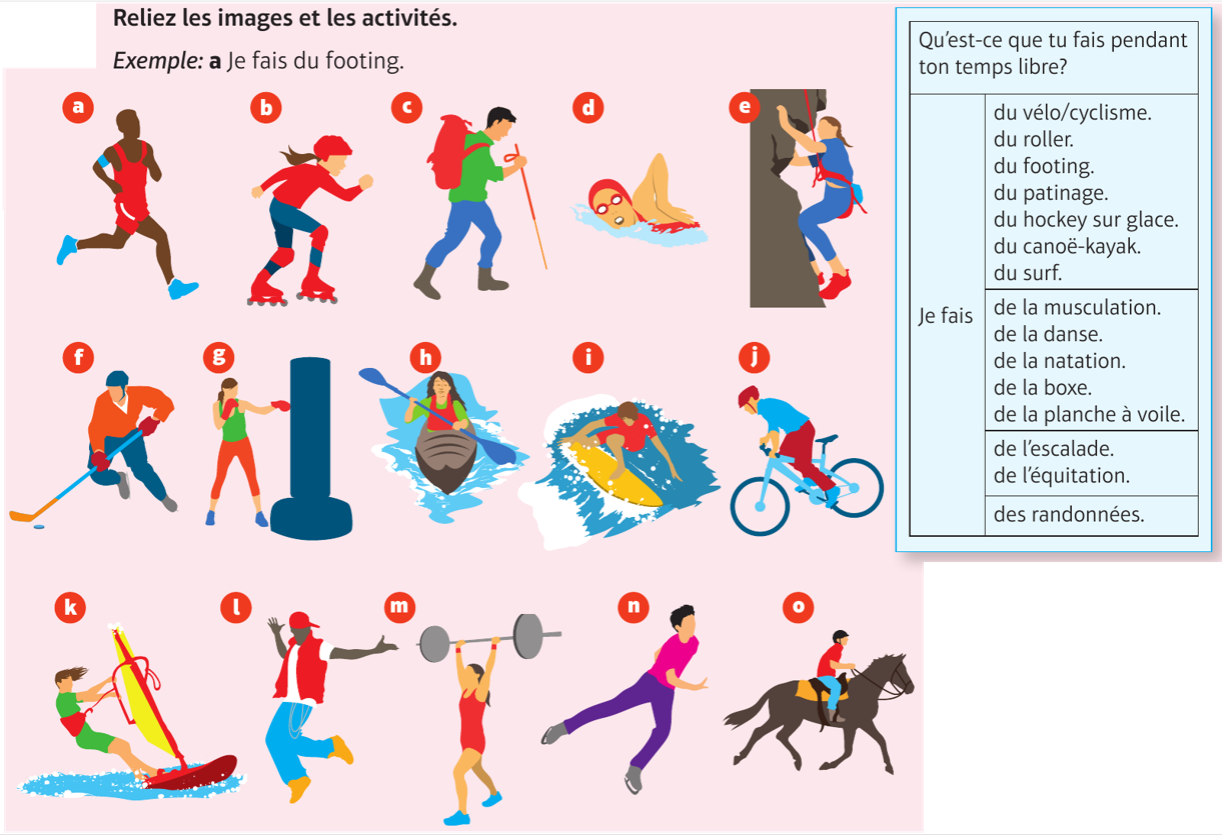 Je fais du footing____________________________________________________________________________________________________________________________________________________________________________________________________________________________________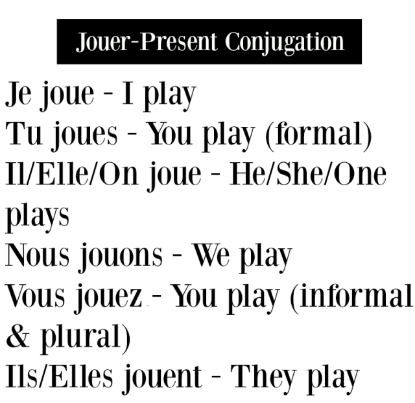 __________________________________________________________________________________________________________________________________________________________________________________________________________________________________________________________________________________________________________________________________________________________________________________________________________________________________________________________________________________________________________________________________________________________________________________________Writing: Copy and complete the phrases with the right form of ‘jouer’ in the present tense then transalte the phrases into English. 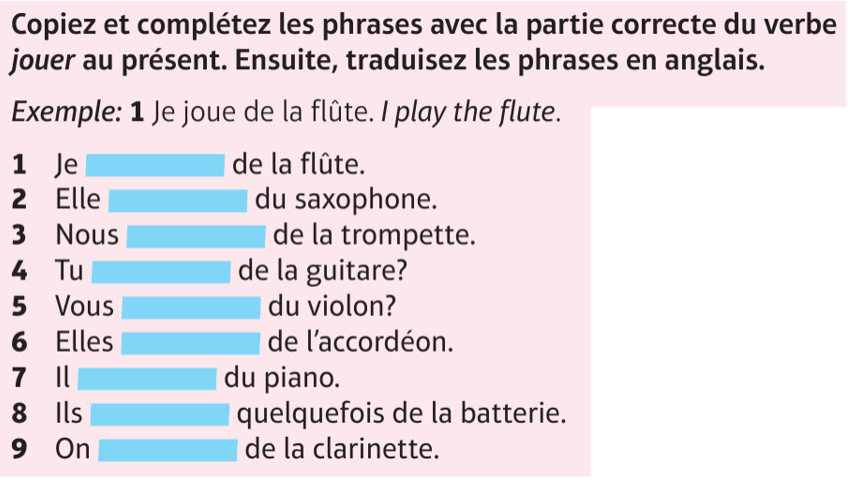 Reading: Read the text and complete the table by putting the expressions in the right column. 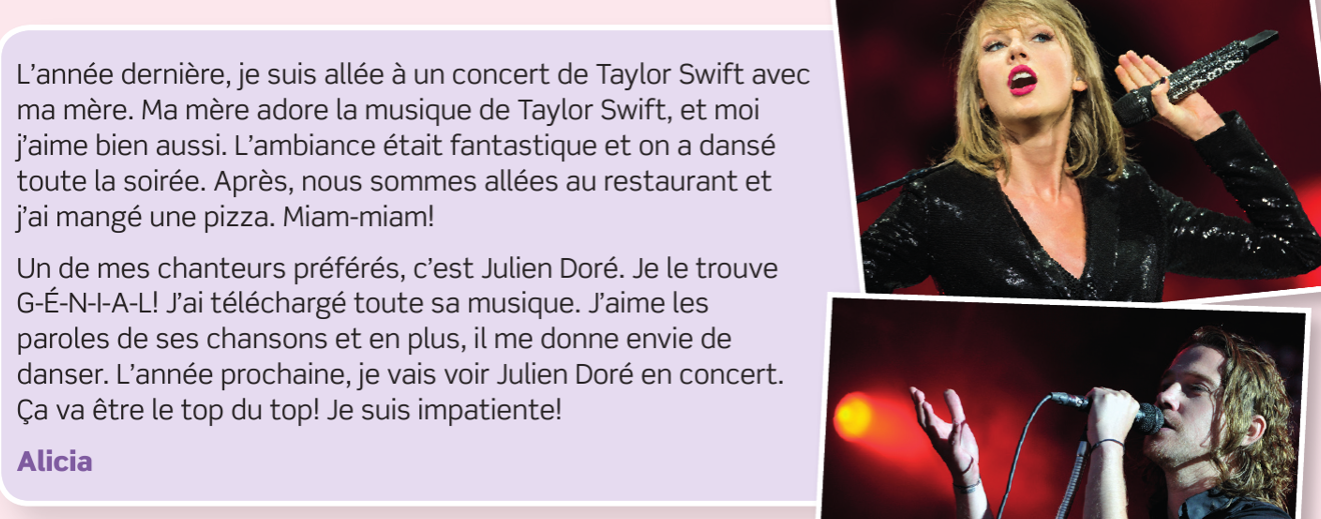 Reading: Re-read the text and write V – Vrai (True) or F – Faux (False) for each phrase.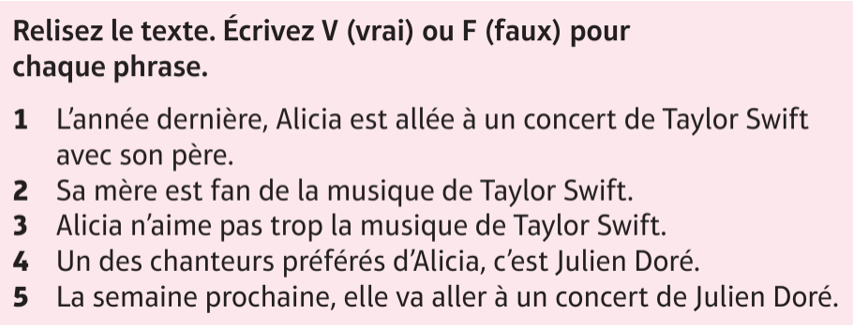 12345Writing (90 mots – although you can write more and it will still be marked). 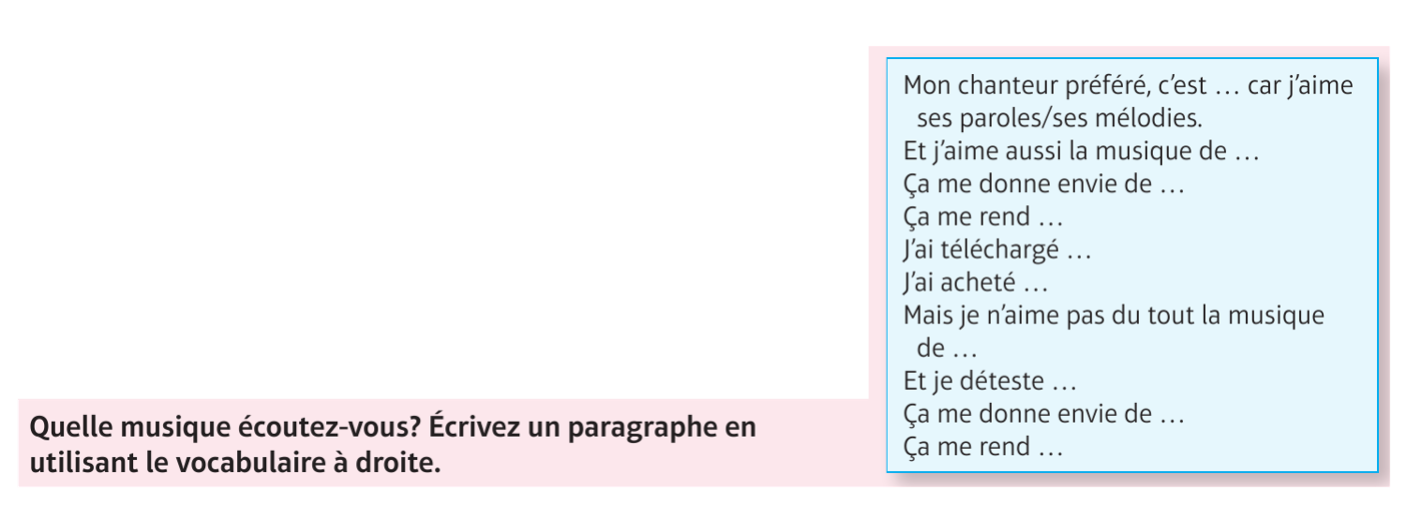 Vous écrivez un blog pour donner vos opinions sur la musique. Mentionnez :Votre chanteur préféré(e) ou votre groupe préféré et pourquoi vous aimez sa musique. Une chanson/un album que vous avez téléchargé ou acheté récemment La musique que vous détestez et pourquoiVos projets pour aller à un concert à l’avenirMake sure you plan some ideas first. Number the bullet points and identify which tenses you need to use for each bullet tense – there are some clues here. For example, opinions are generally expressed in the present tense, ‘récemment’ tells you must use the passé compose and ‘vos projets’ means ‘your plans,’ so you must use the future tense or near future tense.Planning Grid –  plan three ideas per bullet point before starting to write your answer.__________________________________________________________________________________________________________________________________________________________________________________________________________________________________________________________________________________________________________________________________________________________________________________________________________________________________________________________________________________________________________________________________________________________________________________________________________________________________________________________________________________________________________________________________________________________________________________________________________________________________________________________________________________________________________________________________________________________________________________________________________________________________________________________________________________________________________________________________________________________________________________________________________________________________________________________________________________________________________________________________________________________________________________Internet, TV & FilmsWriting: What do you do online? Put the words in the right order, then put the phrases into English: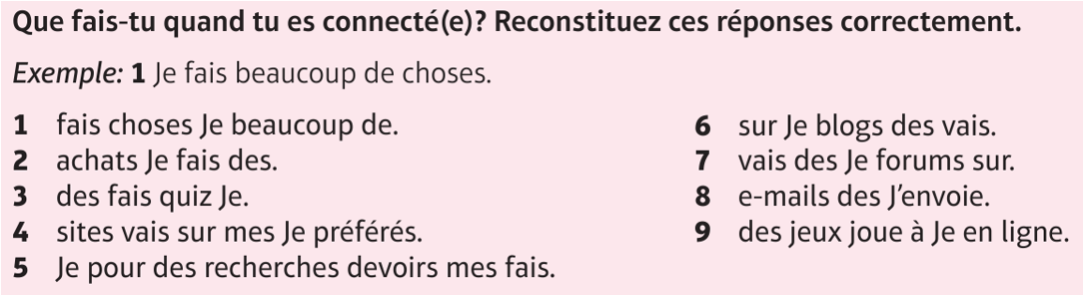 123456789Writing: Use the sentence starters, write four opinions about films then translate into English.                                                                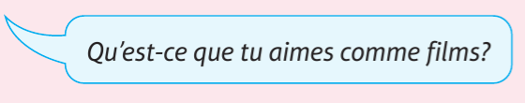 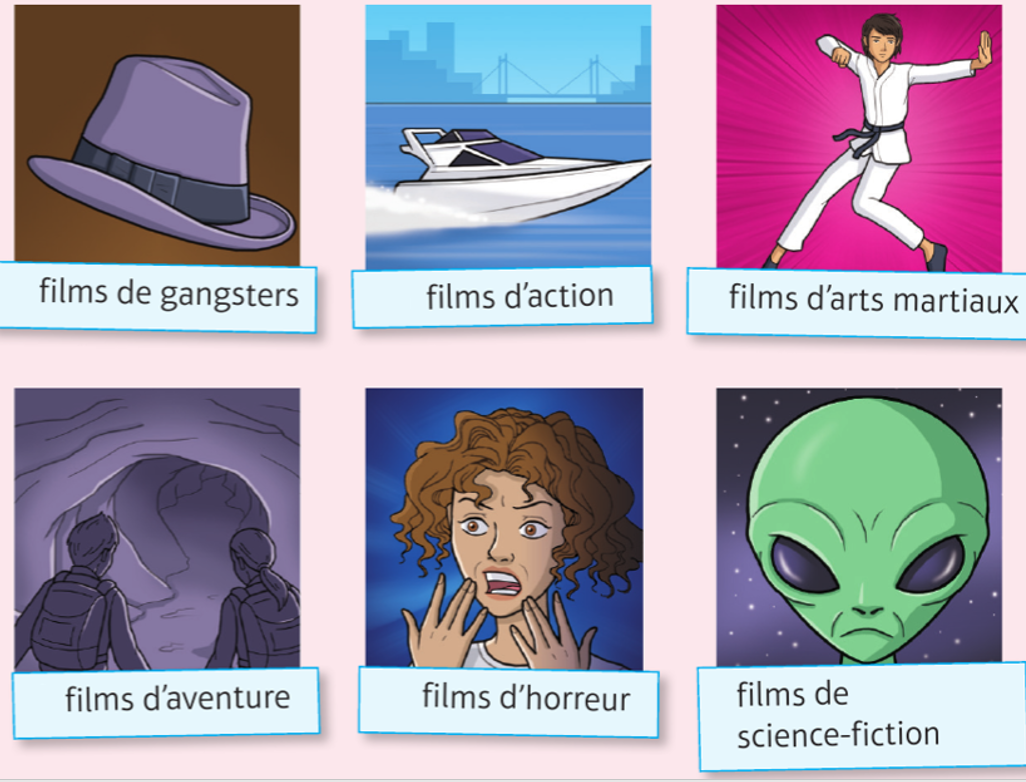 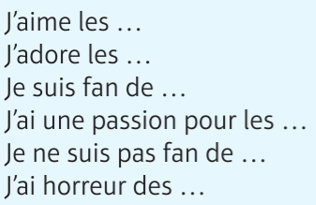 1  234Reading: Read the text and write the verbs in the correct column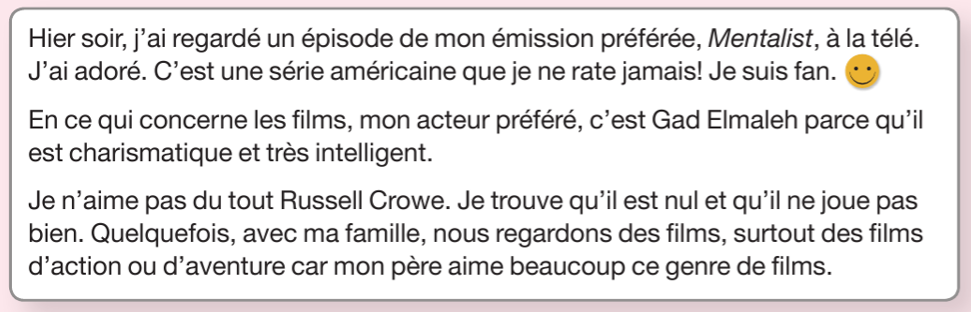 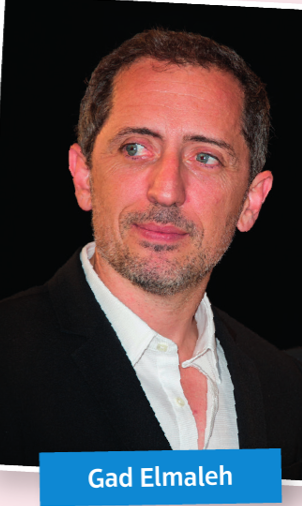 Writing (40 mots): Write about what you did last night.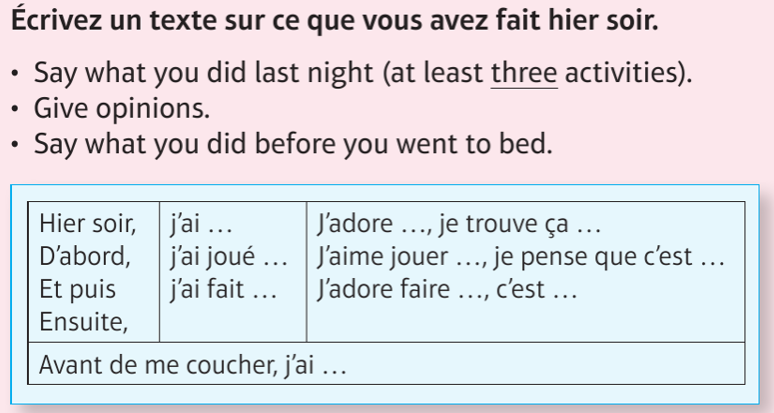 _______________________________________________________________________________________________________________________________________________________________________________________________________________________________________________________________________________________________________________________________________________________________________________________________________________________________________________________________________________________________________________________________________________________________________________________________________________________________________________________________________________________________________________________________________________________________________________________________________________________________________________________________________________________Sports and depuisReading: Read the texts and fill in the table. 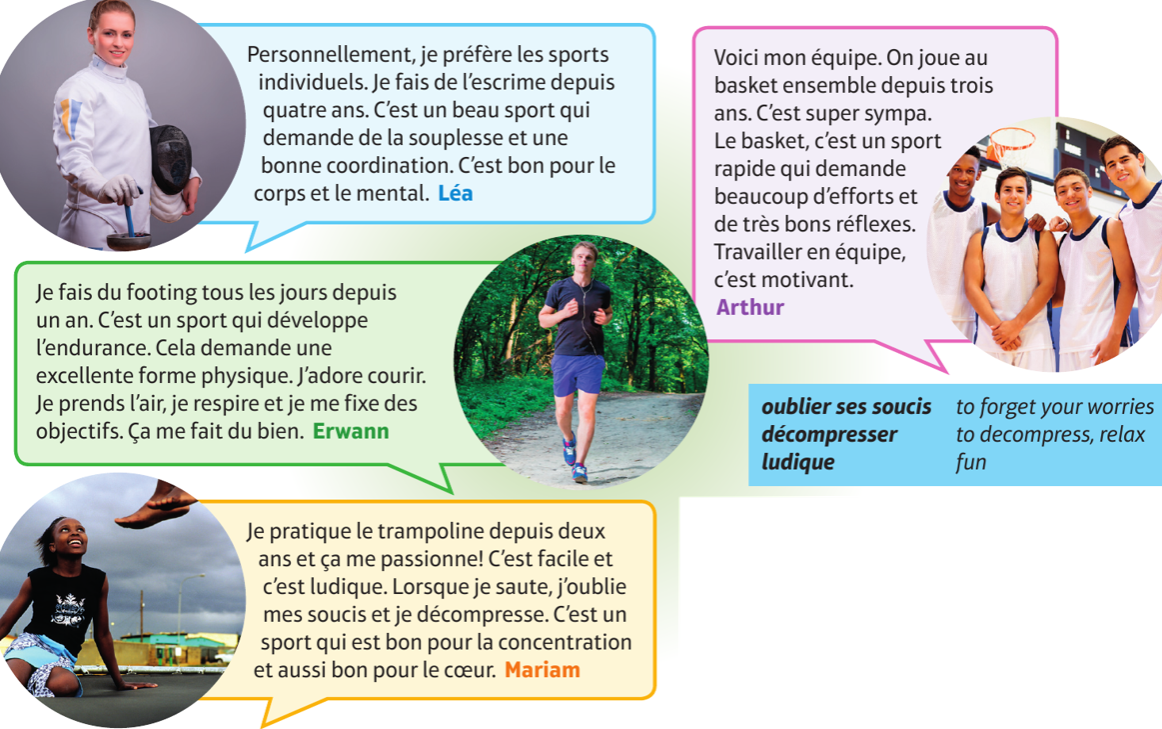 Translation: Translate Arthur’s text into English.Depuis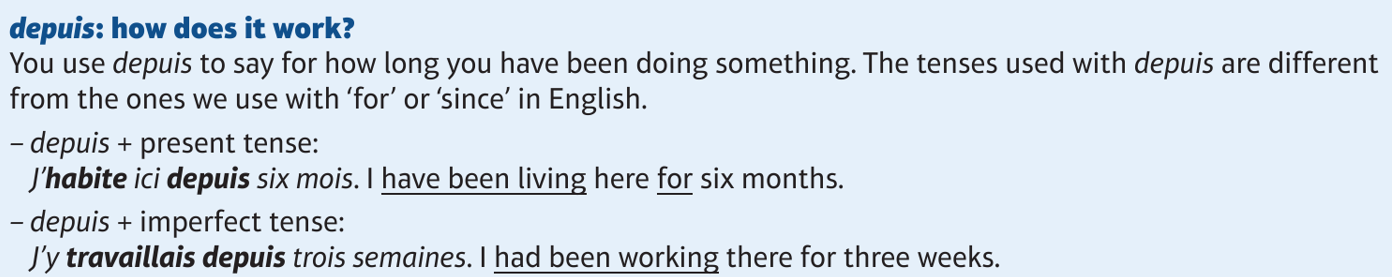 In other words…. Depuis and present tense – translates as « has been –ing » and deals with       events that started in the past and ARE STILL CONTINUING.J’habite ici depuis cinq ans.Elle parle français depuis longtemps.Pierre joue de la guitare depuis six mois.Nous sommes en classe depuis trente minutes.Depuis and imperfect tense – use this when events started in the past and WERE STILL CONTINUING. Translates as “Had been –ing”.Il mangeait depuis cinq minutes quand …Elle vivait dans cette rue depuis deux mois quand….Je travaillais depuis une heure quand…Il y logeait depuis deux semaines quand...Translation : Now translate the phrases 1-8 above into English 12345678Writing: Translate these sentences into French. Be careful of which tense to use. 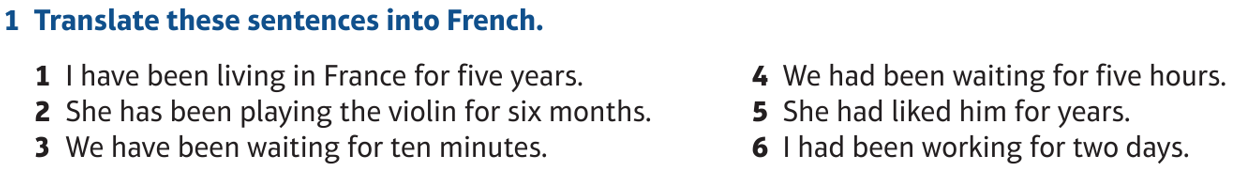 123456Reading: Read the text and choose the three phrases that are true.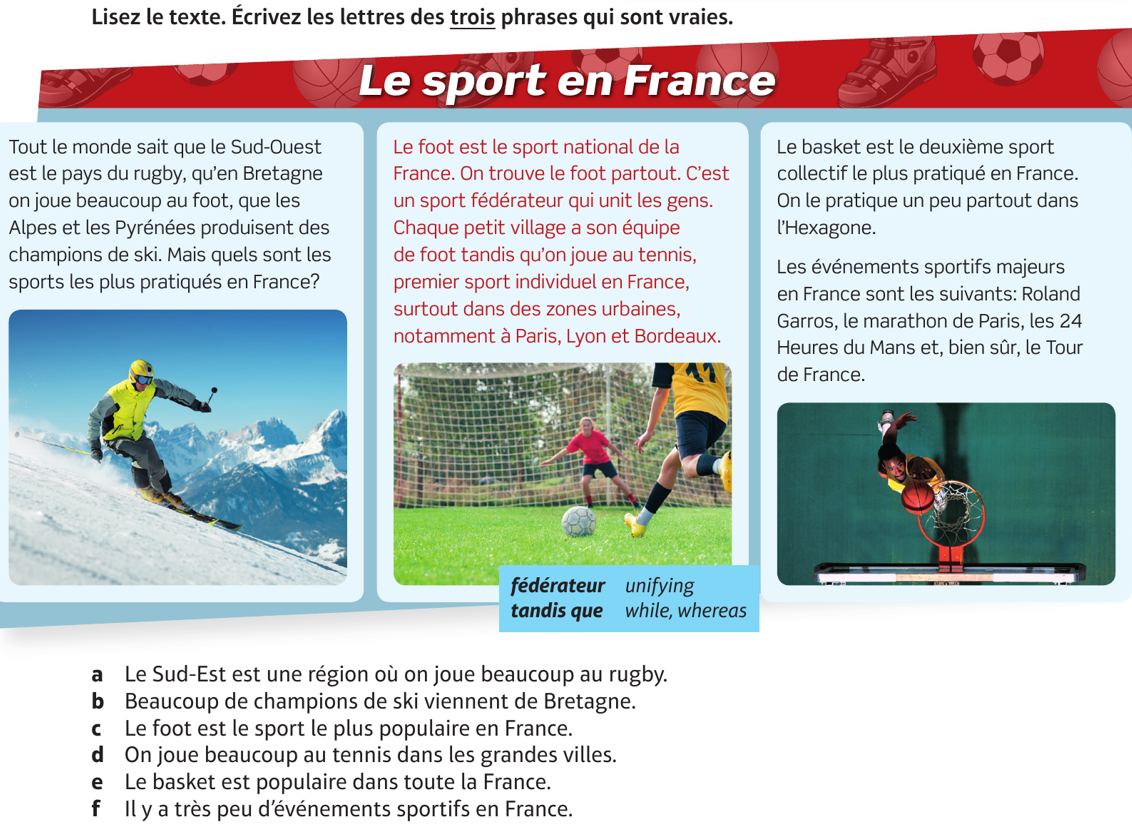 Translation:  Translate the text in red (the middle text) into English.__________________________________________________________________________________________________________________________________________________________________________________________________________________________________________________________________________________________________________________________________________________________________________________________________________________________________________________________________________________________________________________________________________________________________________________________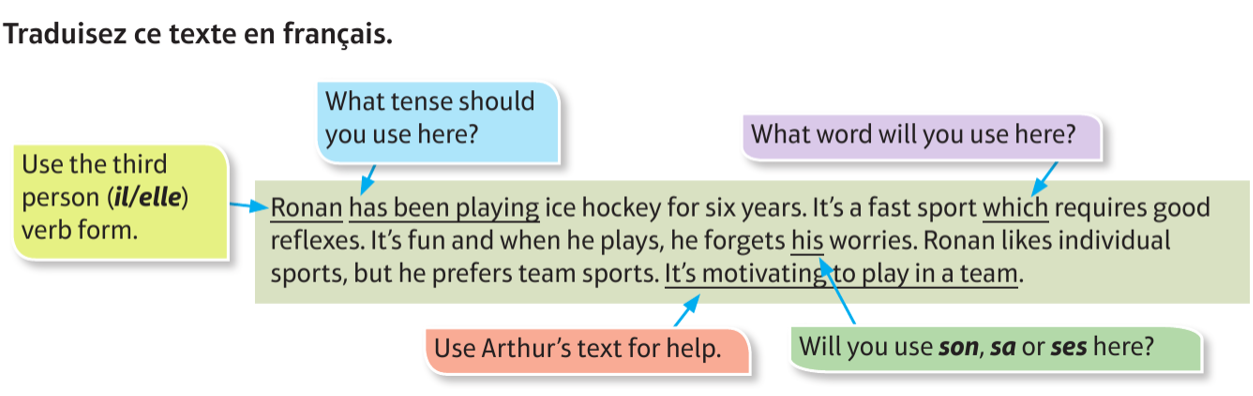 _________________________________________________________________________________________________________________________________________________________________________________________________________________________________________________________________________________________________________________________________________________________________________________________________________________________________________________________________________________________________________________________________________________________________________________________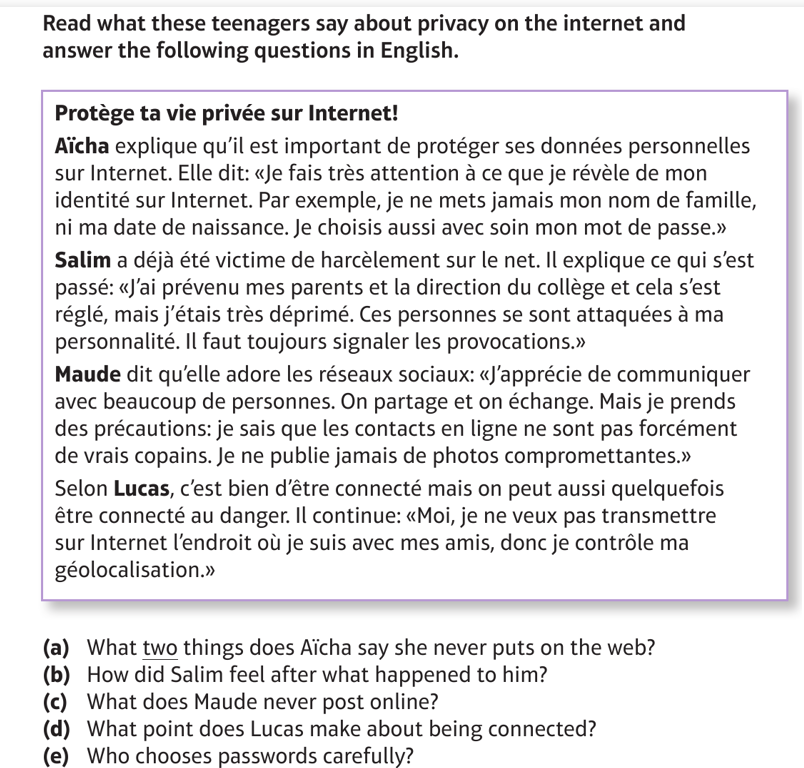 _______________________________________________________________________________________________________________________________________________________________________________________________________________________________________________________________________________________________________________________________________________________________________________________________________________________________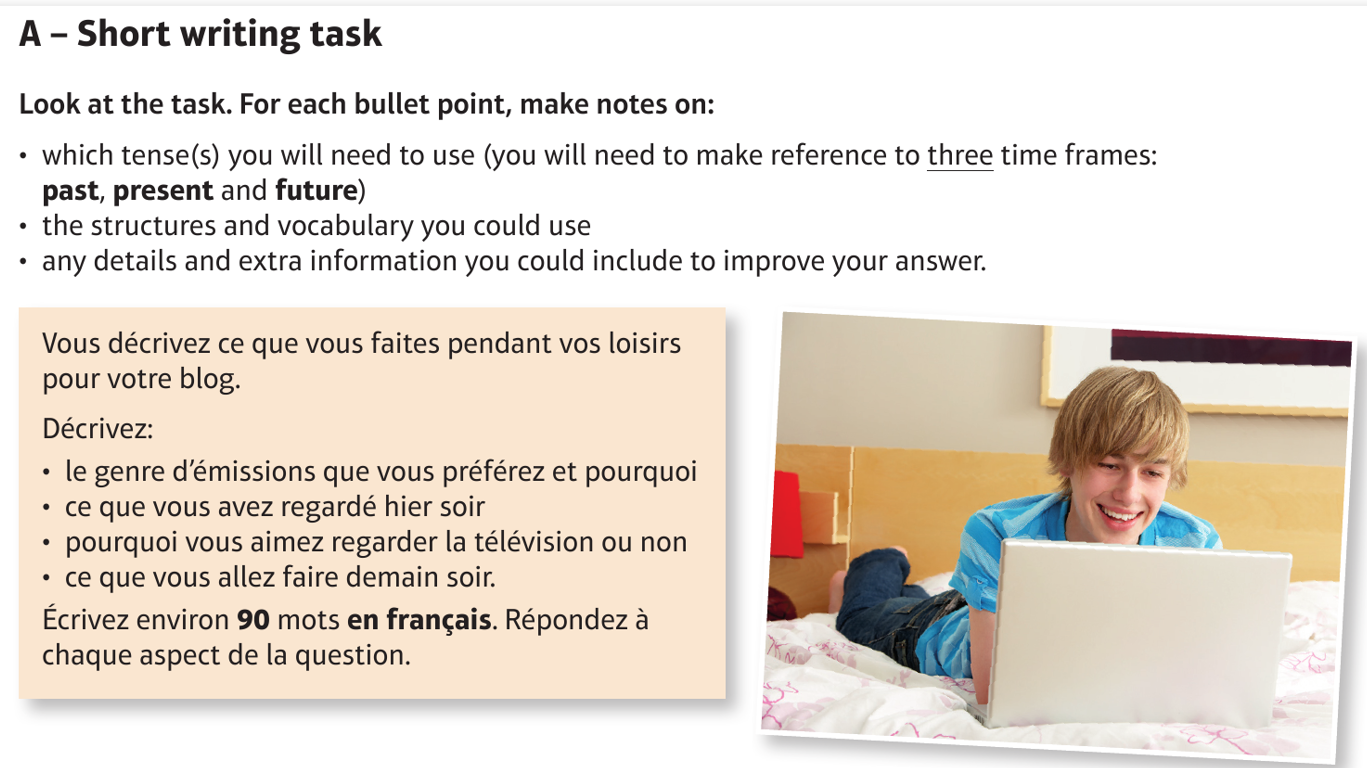 Reading: Read Connor’s answer below and answer the questions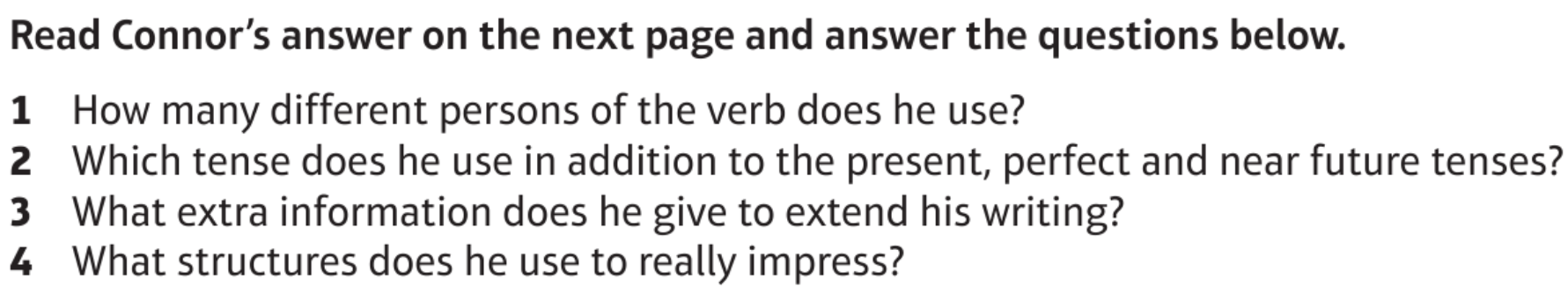 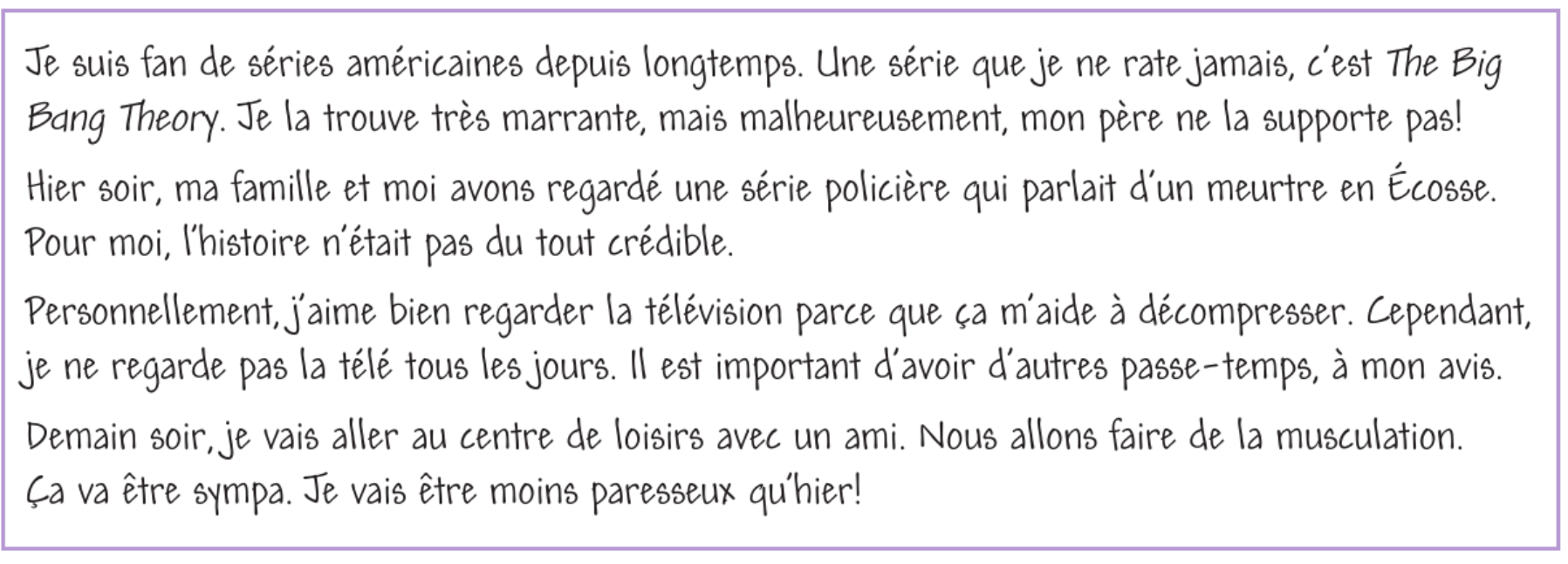 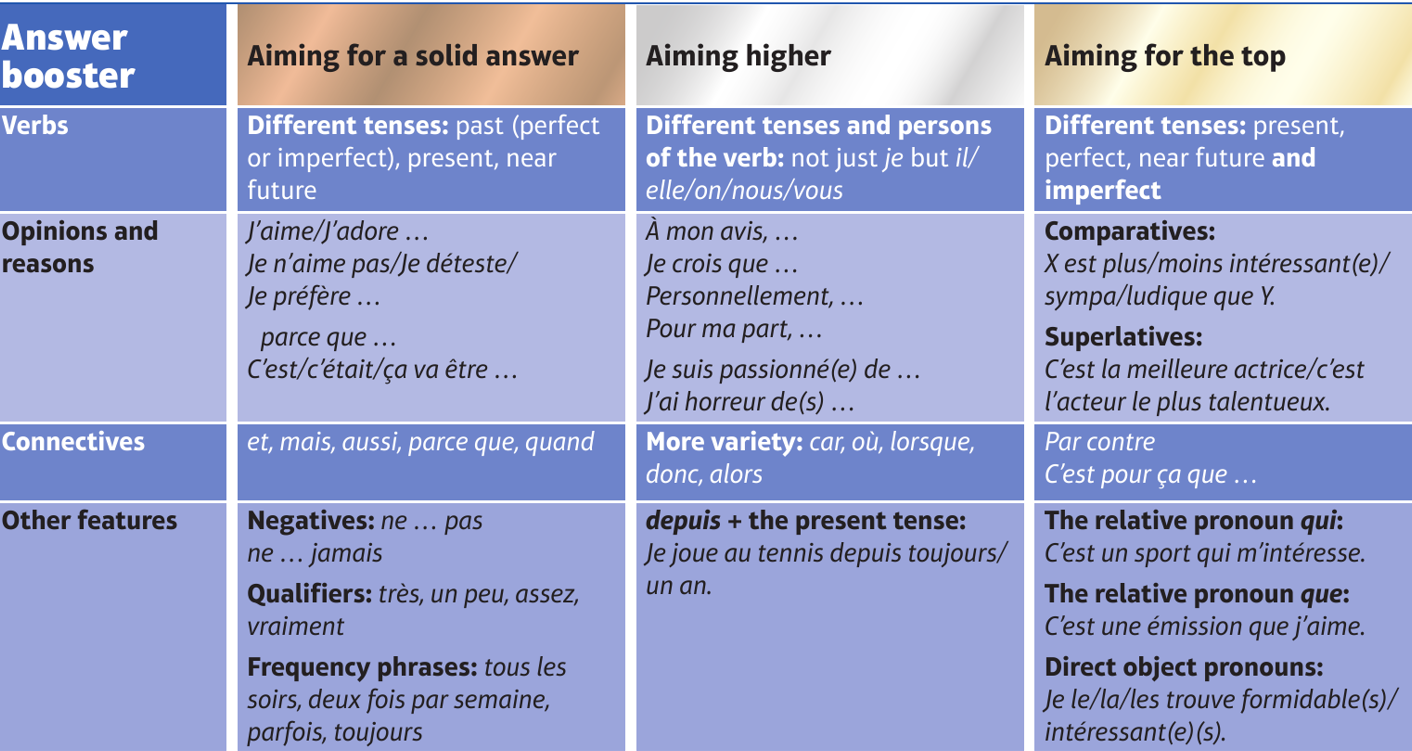 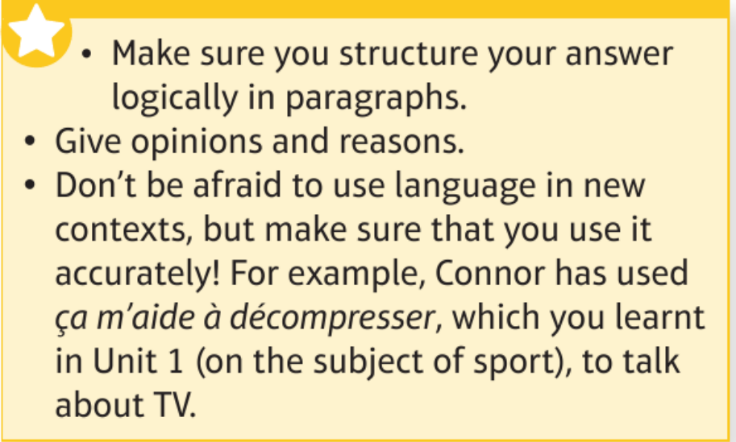 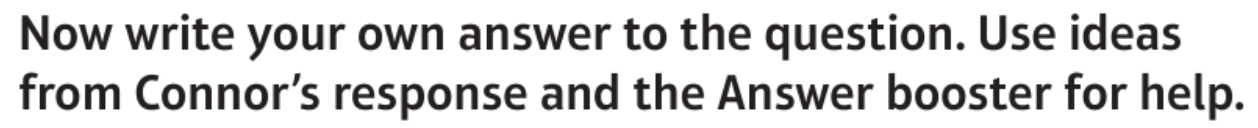 ________________________________________________________________________________________________________________________________________________________________________________________________________________________________________________________________________________________________________________________________________________________________________________________________________________________________________________________________________________________________________________________________________________________________________________________________________________________________________________________________________________________________________________________________________________________________________________________________________________________________________________________________________________________________________________________________________________________________________________________________________________________________________________________________________________________________________________________________________________________________________________________________________________________________________________________________________________________________________________________________________________________________________________________________________________________________________________________________________________________________________________________________________________________________________________________________________________________________________________________________________________________________________________________________________________________________________________________________________________________________________________________________________________________________________________________________________________________________________________________________________________________________________________________________________________________________________________________________________________________________________________________________________________________________________________________________________________________________________________________________________________________________________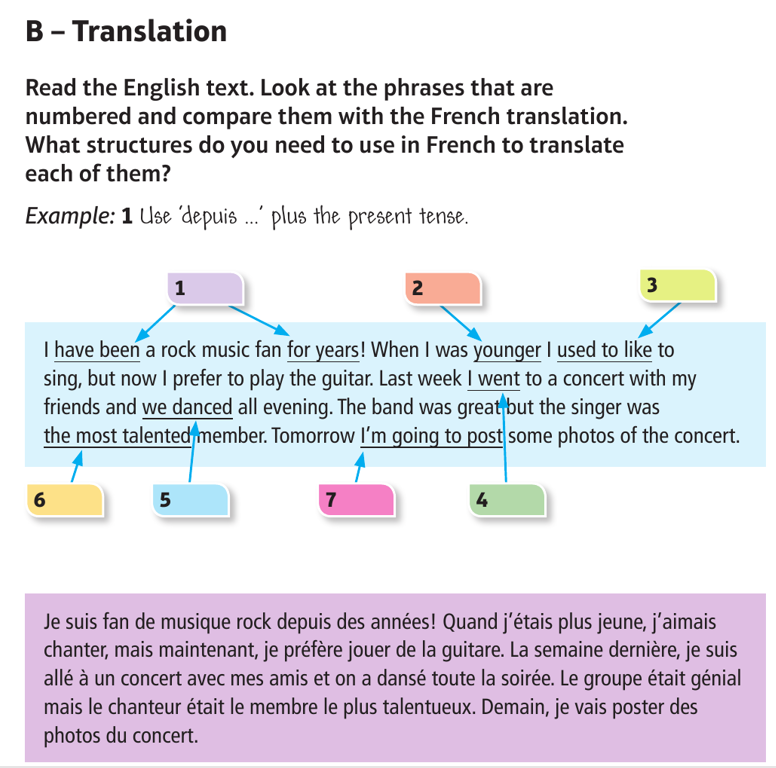 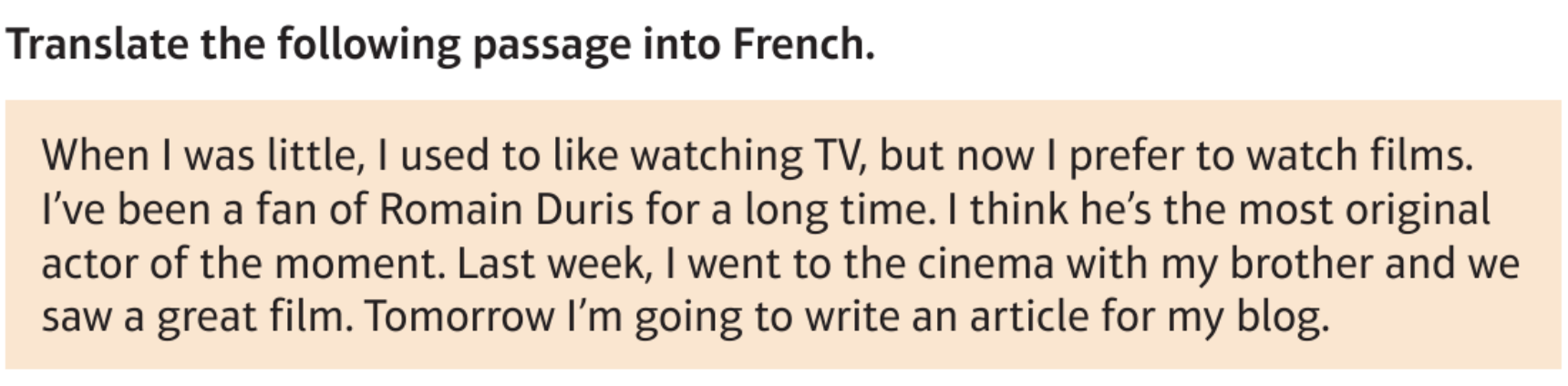 __________________________________________________________________________________________________________________________________________________________________________________________________________________________________________________________________________________________________________________________________________________________________________________________________________________________________________________________________________________________________________________________________________________________________________________________Vocabulaire							               (Pages 5051)Le sport 						SportJe fais … 						I do/go …	du canoë-kayak 					canoeing/kayaking	du footing 						jogging	du hockey sur glace					ice hockeydu patinage 						skating	du roller 						roller skating	du vélo/cyclisme 					cycling	de la boxe 						boxing	de la danse 						dancing	de la musculation 					weight-lifting	de la natation 						swimmingde la planche à voile 					wind-surfingde la voile 						sailingde l’escalade 						climbingde l’équitation 						horse-ridingdes randonnées 					for walksJe trouve ça … 					I think it’s …bien/cool 						good/coolgénial/super 						great/superpassionnant 						excitingbarbant/ennuyeux 					boringnul/stupide 						rubbish/stupidLa musique 						MusicJe joue … 						I play …du piano 						the pianodu saxophone 					the saxophonedu violon 						the violinde la batterie 						drumsde la clarinette 					the clarinetde la flûte 						the flutede la guitare 						the guitarde la trompette 					the trumpetde l’accordéon 					the accordionMon chanteur/Ma chanteuse 				My favourite singer is …préféré(e), c’est …car j’aime ses paroles/ses mélodies 			because I like his/her lyrics/tunesJ’aime aussi la musique de … 			I also like …’s music.Ça me donne envie de … 				It makes me want to …Ça me rend … 					It makes me …J’ai téléchargé/acheté … 				I downloaded/bought …Je n’aime pas du tout la musique de … 		I don‘t like …’s music at all.Je déteste … 						I hate …La technologie 					TechnologyJe fais … 						I do …beaucoup de choses 					lots of thingsdes quiz/des recherches pour 			quizzes/research for my homeworkmes devoirs	Je fais des achats. 					I buy things/make purchases.Je vais sur mes sites préférés/ 			I go on my favourite sites/blogs/forums.des blogs/des forums.J’envoie des e-mails/mails. 				I send emails.Je joue à des jeux en ligne. 				I play games online.Films et télé 						Films and TVJ’aime/J’adore les … 					I like/love …Je (ne) suis (pas) fan de … 				I am (not) a fan of …Je n’aime pas … 					I don’t like …J’ai une passion pour les … 				I am passionate about …J’ai horreur des … 					I hate/can’t stand …films de gangsters/d’action 				gangster/action filmsfilms d’aventure/d’horreur 				adventure/horror filmsfilms d’arts martiaux 					martial arts filmsfilms de science-fiction 				science-fiction filmsJe préfère … 						I prefer …les documentaires 					documentariesles jeux télévisés 					game showsles magazines 					magazine programmesles séries	 					seriesles actualités 						current affairs programmesles émissions de musique/de sport/ 			music/sports/youth/reality TVde jeunesse/de télé-réalité 				programmesMon émission préférée, c’est … 			My favourite programme is …Je trouve ça … 					I find it …Je pense que c’est … 				I think that it’s …Parler de sport 					Talking about sportJe fais de l’escrime/du footing depuis 		I’ve been doing fencing/jogging for(quatre ans). 						(four years).Je pratique le trampoline depuis 			I’ve been trampolining for(trois mois). 						(three months).On joue au basket ensemble depuis 			We’ve been playing basketball together(trois ans). 						for (three years).J’aime beaucoup ça car c’est … 			I like it a lot because it’s …élégant/facile 						elegant/easyludique/sympa 					fun/ nicerapide/beau 						fast/pleasantC’est un sport qui est bon pour … 			It’s a sport that is good for …le corps/le cœur 					the body/the heartle mental/la concentration 				the mind/concentration… et qui demande …					…and which requires …une excellente forme physique 			excellent physical conditionune bonne coordination 				good coordinationde l’endurance 					endurancede bons réflexes 					good reflexesÇa m’aide à décompresser. 				It helps me to relax.Ça me fait du bien. 					It does me good.Je préfère les sports individuels.			I prefer individual sports.Je respire. 						I breathe.Je me fixe des objectifs. 				I set goals for myself.J’oublie mes soucis. 					I forget my worries.Ma vie d’internaute 					My life onlineJe suis passionné(e) de … 				I am passionate about/a huge fan of …photographie/cinéma/musique 			photography/cinema/musicIl y a (deux mois), j’ai créé … 			(Two months) ago, I created …une page Facebook 					a Facebook pageune chaîne YouTube 					a YouTube channelune station de radio 					a radio stationun blog 						a blogÇa (ne) marche (pas) très bien. 			It’s (not) working very well.J’ai beaucoup d’abonnés et de 			I have lots of subscribers and likes.mentions «J’aime».Je vais travailler avec mon ami/ 			I’m going to work with my friend/ma soeur/ mon prof … 				sister/teacher …car il/elle est plus/moins …				because he/she is more/less … que moi							than mearrogant(e)/créatif/-ive 				arrogant/creativemodeste/patient(e) 					modest/patientoptimiste/organisé(e) 					optimistic/organisedsérieux/-euse/technophobe 				serious/technophobicNous allons créer … 					We’re going to create …La lecture 						ReadingQuand j’avais X ans, je lisais … 			When I was X years old, I read …J’aimais … 						I liked …Avant, avec mes enfants, on lisait … 		In the past, I read … with my children.des histoires/des romans 				stories/novelsdes livres illustrés/classiques 			illustrated books/classicsdes livres pour enfants/des journaux 			children’s books/newspapersMaintenant, je lis … 					Now I read …sur ma tablette/mon ordi 				on my tablet/my computersur Internet 						on the internetMaintenant/Aujourd’hui, les jeunes … 		Now/Today, young people …lisent des blogs/des textos				read blogs/texts/tweets/des tweetspassent tout leur temps sur leur 			spend all their time on their mobileportableJe trouve ça génial. 					I find that great.Je trouve que c’est bien/mieux/un peu 		I find that it’s good/better/a bit ofdommage. 						a shame.À mon avis, Internet a tué les joies de 		In my opinion, the internet has killedla lecture. 						the joy of reading.Mes émissions préférées 				My favourite TV programmesMon émission de télé préférée, c’est … 		My favourite TV programme is …C’est (un docu-réalité) qui parle de … 		It’s (a reality documentary) about …Je le/la regarde … 					I watch it …toutes les semaines 					every weektous les jours/mois 					every day/monthJe le/la trouve formidable /super			I find it amazing/fantastic/génial(e).							/great.Je ne le rate/manque jamais. 			I never miss it.Je ne le/la regarde jamais. 				I never watch it.Je le/la trouve débile/vulgaire. 			I find it idiotic/crude.J’adore les animateurs/animatrices. 			I love the presenters.Les acteurs sont excellents/ne sont 			The actors are excellent/not credible.pas crédibles.Le scénario n’a aucun rapport avec 			The script has no connection to reality.la réalité.Je le/la regarde en version originale. 		I watch it in the original language.Avant, je regardais/nous regardions … 		Before, I/we used to watch …Maintenant, j’ai tendance à regarder … 		Now, I tend to watch …en direct sur la TNT 					live on terrestrial TVen replay/streaming 					on catch-up/streamedLe cinéma 						CinemaJe suis passionné(e) de cinéma. 			I’m passionate/mad about cinema.J’adore … 						I love …J’admire … 						I admire …Je suis fan de … depuis … 				I’m a fan of … since …Il est le plus … 					He is the most …Elle est la plus … 					She is the most …beau/belle 						good-looking, beautifulintelligent(e) 						intelligenttalentueux/-euse 					talentedélégant(e) 						elegantdoué(e) 						gifted, talentedcélèbre 						famouschic 							chicChez lui/elle, il y a très peu … 			With him/her, there is very little …de prétention 						pretentiousnessde vanité 						vanityd’arrogance 						arroganceIl/Elle est extrêmement modeste/ 			He/she is extremely modest/sincere/sincère/humble.					 humble.J’ai vu le film … il y a un moment et 			I saw the film … some time ago anddepuis, je suis fan. 					since then, I’ve been a fan.Apparemment, quand il/elle était 			Apparently, when he/she was young …jeune …X compte parmi les acteurs les plus 			X is one of the best-known andconnus et les plus appréciés au 			most popular actors in the world.monde.J’adore ses films et je les recommande. 		I love his/her films and I recommendthem.Je vais voir son prochain film très bientôt.		I’m going to see his/her next film very soon.Les mots essentiels 					High-frequency wordsnormalement 						normally, usuallyquelquefois 						sometimessouvent 						oftentous les jours 						every dayhier soir 						yesterday eveningrécemment 						recentlydepuis un moment 					for a whilelorsque 							whend’abord 						first(ly)ensuite 							nextà mon avis	 					in my opinionpersonnellement 					personallycar 							because, ascependant		 				howeverapparemment 						apparentlyen général 						in general, generallyde toute manière 					in any casesurtout 							especiallyen ce qui concerne 					with regard toautant de 						so manyde plus en plus 						more and moreen dehors de 						outside (of)ensemble 						togethernotamment						notablypartout 						everywherepas du tout 						not at allpour la plupart 						mostlytandis que						while, whereasverbes au présentverbes au passéverbes au futurma mère adoreverbes au présentverbes au passé composéc’estnameactivitylength of timeopinionextra detailsLéa